ΑΝΑΚΟΙΝΩΣΗΟι αιτήσεις για αλλαγή κλιμακίου (τμήματος) για το εαρινό εξάμηνο του ακαδημαϊκού έτους 2022-2023 που εγκρίθηκαν ανήκουν στους φοιτητές/τριες του Τμήματος με τους παρακάτω αριθμούς μητρώου.ΚΑΤΑΣΤΑΣΗ ΕΓΚΡΙΘΕΝΤΩΝ ΑΙΤΗΣΕΩΝ ΑΛΛΑΓΗΣ ΚΛΙΜΑΚΙΟΥ με αριθμούς μητρώου φοιτητών/τριών:Εκ της Γραμματείας Αθήνα,  21/03/2023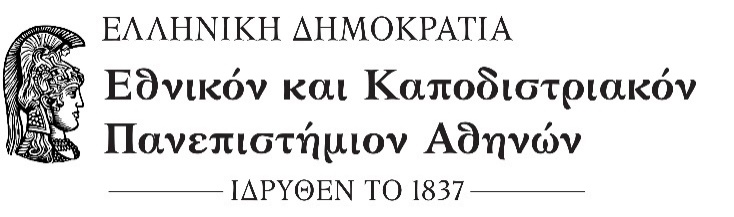 ΦΙΛΟΣΟΦΙΚΗ ΣΧΟΛΗΤΜΗΜΑ αγγλικησ γλωσσασ και φιλολογιασΓΙΑ ΜΑΘΗΜΑΤΑ ΤΟΥ ΤΟΜΕΑ ΛΟΓΟΤΕΧΝΙΑΣ-ΠΟΛΙΤΙΣΜΟΥ115632020001612156320180014631563202000081415632020001145156320210029761563202100302715632020000918156320210029691563202100294101563202100304111563201900286121563202100290131563202000173141563202100299151563202000203161563202000287171563201900028181563202200281191563201800083201563202000274211563201900113221563202000279231563202000288241563202200281251563202100042261563202000250271563202200241281563202000014291563202100101301563202200304ΓΙΑ ΜΑΘΗΜΑΤΑ ΤΟΥ ΤΟΜΕΑ ΓΛΩΣΣΑΣ-ΓΛΩΣΣΟΛΟΓΙΑΣ115632020001812156320080022531563202100299415632020001955156320210027861563202100290715632021000428156320180024991563202200076101563202100302111563202200241121563202200302131563202100295141563202100304